	                 Club Secretary: 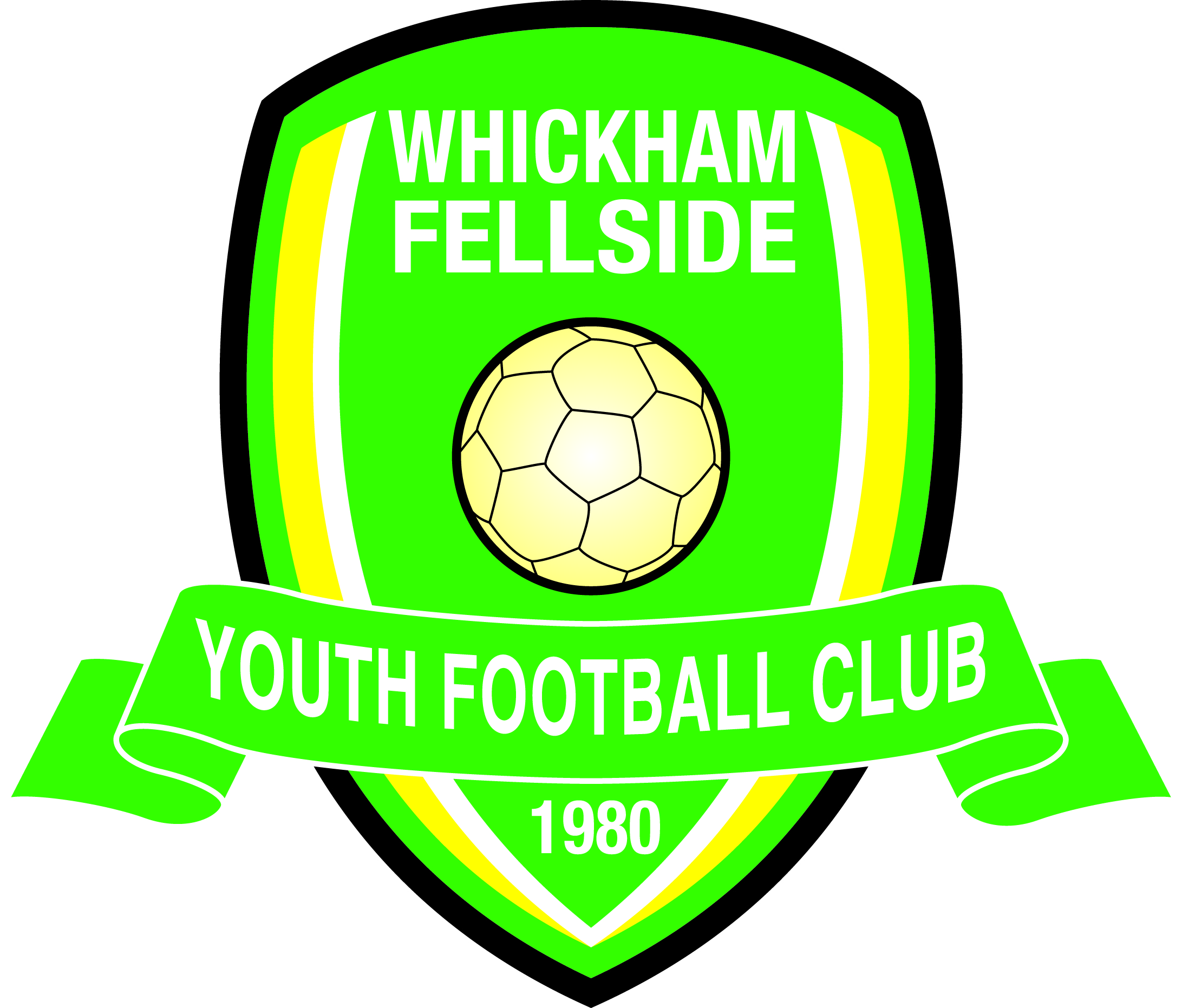 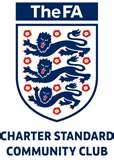 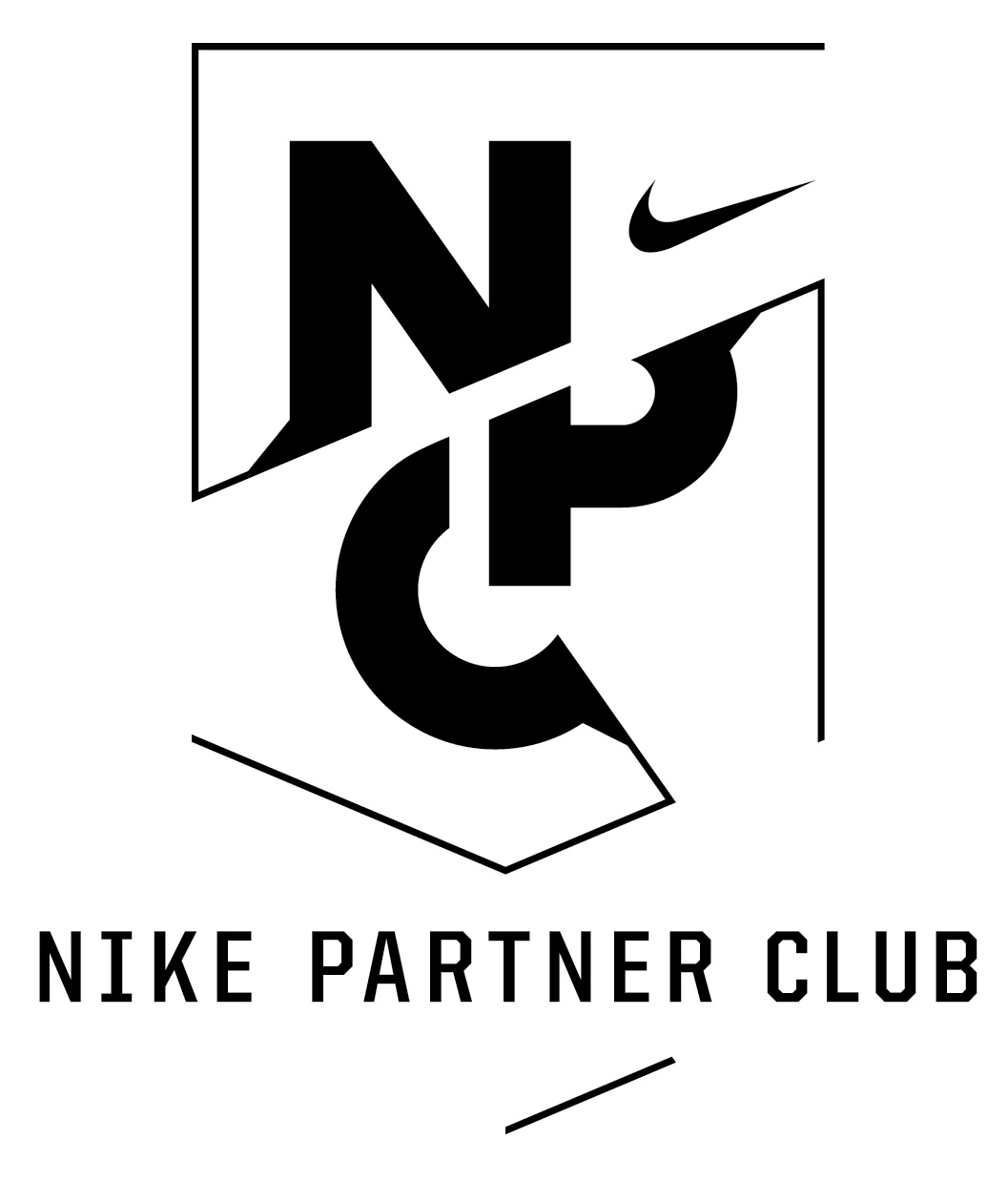 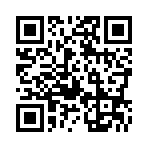 	                  Paul Mitchell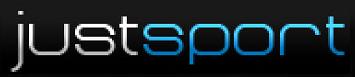                      Registered under the Football Association’s Child Protection Policy                                            www.whickhamfellsideyfc.co.ukKnow your Welfare Officers:  Dave Nelthorpe 07930 314120 & Sue Broadbent 07950 434973SAFEGUARDING POLICYWHICKHAM FELLSIDE YOUTH FOOTBALL CLUB (WFYFC) believes that it is always unacceptable for a child or young person to experience abuse of any kind and recognises its responsibility to safeguard the welfare of all children and young people, by a commitment to a practice which protects them.WFYFC recognise that:the welfare of the child/young person is paramount; all children, regardless of age, disability, gender, racial heritage, religious belief, sexual orientation or identity, have the right to equal protection from all types of harm or abuse;working in partnership with children, young people, their parents, carers and their agencies is essential in promoting young people’s welfare.The purpose of the policy:to provide protection for the children and young people who receive WFYFC’s services, including the children of adult members or users;to provide staff and volunteers with guidance on procedures they should adopt in the event that they suspect a child or young person may be experiencing, or be at risk of, harm.This policy applies to all Helpers, including Executive Members, Volunteers and any sessional or seasonal workers, students or anyone working within and on behalf of WFYFC.WFYFC will seek to safeguard children and young people by:valuing them, listening to and respecting them;adopting child protection guidelines through procedures and a code of conduct for staff and volunteers;recruiting staff and volunteers safely, ensuring all necessary checks are made;sharing information about child protection and good practice with children, parents, staff and volunteers;sharing information about concerns with agencies who need to know, involving parents and children as appropriate;providing effective management for staff and volunteers through supervision, support and training.WFWFC are also committed to reviewing our policy and good practice annually and also to take in any changes instituted by law or governing bodies.Whickham Fellside Youth Football Club’s policy and procedures are based on the above principles and UK and international legislation and Government guidance and take the following into consideration:The Children Act 1989 & 2004            The Protection of Children Act 1999            The Police Act 1997The Criminal and Court Services Act 2000            The Human Rights Act 1998The UN Convention on the Rights of the Child            The Data Protection Act 1994 & 1998What to do if you are worried a child is being abused 2005            Working Together to Safeguard Children 2006Caring for the Young and Vulnerable – Home Office Guidance for Preventing the Abuse of Trust 1999